от «25» 01 2023 г.                                                                                                                                       № 60О внесении изменений в муниципальную  программу МО «Город Мирный» «Капитальный ремонт общего имущества многоквартирных домов» на 2023-2028 годы, утвержденную Постановлением городской Администрации от 14.07.2022 № 861	В соответствии с решением городского Совета от 22.12.2022 № V – 4-1 «О внесении изменений и дополнений в решение городского Совета от 23.12.2021 № IV-51-4 «О бюджете муниципального образования «Город Мирный» на 2022 год и на плановый период 2023 и 2024 годов», городская Администрация постановляет:Внести в муниципальную программу МО «Город Мирный» «Капитальный ремонт общего имущества многоквартирных домов» на 2023-2028 годы (далее – Программа), утвержденную Постановлением городской Администрации от 14.07.2022 № 861, следующие изменения: В паспорте Программы строку «Объем и источники финансирования программы» изложить в следующей редакции:В разделе «Ресурсное обеспечение программы» таблицу изложить в следующей редакции:«Систему программных мероприятий муниципальной   программы МО «Город Мирный» «Капитальный ремонт общего имущества многоквартирных домов» на 2023-2028 годы изложить в редакции согласно приложению к настоящему Постановлению. Опубликовать настоящее Постановление в порядке, установленном Уставом МО «Город Мирный».Контроль исполнения настоящего Постановления возложить на 1-го Заместителя Главы Администрации по ЖКХ, имущественным и земельным отношениям Н.М. Ноттосова.Глава города                                                                                                  А.А. ТонкихАДМИНИСТРАЦИЯМУНИЦИПАЛЬНОГО ОБРАЗОВАНИЯ«Город Мирный»МИРНИНСКОГО РАЙОНАПОСТАНОВЛЕНИЕ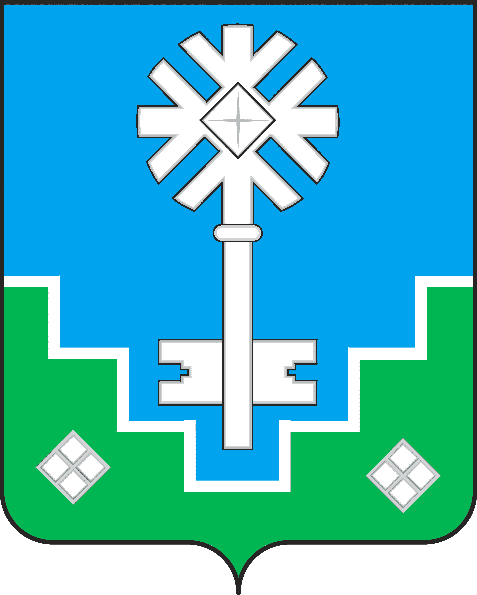 МИИРИНЭЙ ОРОЙУОНУН«Мииринэйкуорат»МУНИЦИПАЛЬНАЙ ТЭРИЛЛИИДЬАhАЛТАТАУУРААХОбъем и источники финансирования программыОбщий объем расходов на реализацию программы составляет:Всего: 16 022 323,00 руб.Государственный бюджет РС (Я) – 0,00 руб.Бюджет МО «Мирнинский район» - 0,00 руб.Бюджет МО «Город Мирный» - 16 022 323,00 руб.Иные источники – 0,00 руб.Всегов т.ч. Государственный бюджет РС(Я)Бюджет МО «Мирнинский район»Бюджет МО «Город Мирный»Иные источники2023-2028годы16 022 323,000,000,0016 022 323,000,0020232 802 321,000,000,002 802 321,000,0020241 035 150,000,000,001 035 150,000,0020251 035 150,000,000,001 035 150,000,0020263 571 790,000,000,003 571 790,000,0020273 714 662,000,000,003 714 662,000,0020283 863 250,000,000,003 863 250,000,00Приложение Приложение Приложение Приложение Приложение Приложение Приложение Приложение к Постановлению городской Администрациик Постановлению городской Администрациик Постановлению городской Администрациик Постановлению городской Администрациик Постановлению городской Администрациик Постановлению городской Администрациик Постановлению городской Администрациик Постановлению городской Администрацииот "25" 01 2023 г. № 60от "25" 01 2023 г. № 60от "25" 01 2023 г. № 60от "25" 01 2023 г. № 60от "25" 01 2023 г. № 60от "25" 01 2023 г. № 60от "25" 01 2023 г. № 60от "25" 01 2023 г. № 60Система программных мероприятий муниципальной программы МО "Город Мирный"Система программных мероприятий муниципальной программы МО "Город Мирный"Система программных мероприятий муниципальной программы МО "Город Мирный"Система программных мероприятий муниципальной программы МО "Город Мирный"Система программных мероприятий муниципальной программы МО "Город Мирный"Система программных мероприятий муниципальной программы МО "Город Мирный"Система программных мероприятий муниципальной программы МО "Город Мирный"Система программных мероприятий муниципальной программы МО "Город Мирный""Капитальный ремонт общего имущества многоквартирных домов" на 2023-2028 годы"Капитальный ремонт общего имущества многоквартирных домов" на 2023-2028 годы"Капитальный ремонт общего имущества многоквартирных домов" на 2023-2028 годы"Капитальный ремонт общего имущества многоквартирных домов" на 2023-2028 годы"Капитальный ремонт общего имущества многоквартирных домов" на 2023-2028 годы"Капитальный ремонт общего имущества многоквартирных домов" на 2023-2028 годы"Капитальный ремонт общего имущества многоквартирных домов" на 2023-2028 годы"Капитальный ремонт общего имущества многоквартирных домов" на 2023-2028 годыПЕРЕЧЕНЬ ПРОГРАММНЫХ МЕРОПРИЯТИЙ ПЕРЕЧЕНЬ ПРОГРАММНЫХ МЕРОПРИЯТИЙ ПЕРЕЧЕНЬ ПРОГРАММНЫХ МЕРОПРИЯТИЙ ПЕРЕЧЕНЬ ПРОГРАММНЫХ МЕРОПРИЯТИЙ ПЕРЕЧЕНЬ ПРОГРАММНЫХ МЕРОПРИЯТИЙ ПЕРЕЧЕНЬ ПРОГРАММНЫХ МЕРОПРИЯТИЙ ПЕРЕЧЕНЬ ПРОГРАММНЫХ МЕРОПРИЯТИЙ ПЕРЕЧЕНЬ ПРОГРАММНЫХ МЕРОПРИЯТИЙ руб.руб.руб.руб.руб.руб.руб.руб.Номер проектаНаименование проекта (раздел, объект, мероприятие)Всего финансовых средствГосударственный бюджет Республики Саха (Якутия)Бюджет МО "Мирнинский район"Бюджет МО "Город Мирный"Иные источникиИсполнителиНомер проектаНаименование проекта (раздел, объект, мероприятие)Всего финансовых средствГосударственный бюджет Республики Саха (Якутия)Бюджет МО "Мирнинский район"Бюджет МО "Город Мирный"Иные источникиИсполнителиНомер проектаНаименование проекта (раздел, объект, мероприятие)Всего финансовых средствГосударственный бюджет Республики Саха (Якутия)Бюджет МО "Мирнинский район"Бюджет МО "Город Мирный"Иные источникиИсполнители12345678Текущий и капитальный ремонт муниципального жилищного фонда16 022 323,000,000,0016 022 323,000,0020232 802 321,000,000,002 802 321,000,0020241 035 150,000,000,001 035 150,000,0020251 035 150,000,000,001 035 150,000,0020263 571 790,000,000,003 571 790,000,0020273 714 662,000,000,003 714 662,000,0020283 863 250,000,000,003 863 250,000,001.Ремонт фундаментов и стен (усиление, восстановление или замена строительных конструкций, ремонт водоотводящего покрытия)0,000,000,000,000,00МКУ "УЖКХ" МО "Город Мирный"20230,0020240,0020250,0020260,0020270,0020280,002.Ремонт фасадов (восстановление облицовки или штукатурки фасадов, герметизация межпанельных стыков, окраска фасадов, мероприятия с целью улучшения теплотехнических характеристик ограждающих конструкций (кроме внутриквартирных стен)0,000,000,000,000,00МКУ "УЖКХ" МО "Город Мирный"20230,0020240,0020250,0020260,0020270,0020280,003.Ремонт крыши (восстановление и ремонт отдельных элементов (стропильной системы, ферм, плит и т.д.), замена кровельного покрытия, замена элементов наружного или внутреннего водостока)0,000,000,000,000,00МКУ "УЖКХ" МО "Город Мирный"20230,0020240,0020250,0020260,0020270,0020280,004.Текущий ремонт мест общего пользования (подъезды)1 688 162,000,000,001 688 162,000,00МКУ "УЖКХ" МО "Город Мирный"20230,0020240,0020250,002026540 800,00540 800,002027562 432,00562 432,002028584 930,00584 930,005.Замеры грунтов (мерзлотный контроль)5 089 900,000,000,005 089 900,000,00МКУ "УЖКХ" МО "Город Мирный"2023798 250,00798 250,002024798 250,00798 250,002025798 250,00798 250,002026863 387,00863 387,002027897 923,00897 923,002028933 840,00933 840,006.Мероприятия, направленные на восстановление грунтов оснований (термометрические скважины, стабилизаторы пластичномерзлых грунтов, георадиолокация)1 510 551,000,000,001 510 551,000,00МКУ "УЖКХ" МО "Город Мирный"2023236 900,00236 900,002024236 900,00236 900,002025236 900,00236 900,002026256 231,00256 231,002027266 480,00266 480,002028277 140,00277 140,007.Аварийно-восстановительные работы7 733 710,000,000,007 733 710,000,00МКУ УЖКХ" МО "Город Мирный"20231 767 171,001 767 171,0020240,0020250,0020261 911 372,001 911 372,0020271 987 827,001 987 827,0020282 067 340,002 067 340,00исп. Салихова А.С.